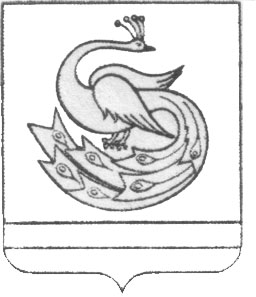 АДМИНИСТРАЦИЯ СТЕПНИНСКОГО СЕЛЬСКОГО ПОСЕЛЕНИЯПЛАСТОВСКОГО МУНИЦИПАЛЬНОГО РАЙОНАЧЕЛЯБИНСКОЙ ОБЛАСТИ                                           П О С Т А Н О В Л Е Н И Е30.12.2013 г.                                                                           № 54Об утверждении Плана по противодействию коррупциив Администрации Степнинского сельского поселения на 2013 -2014 годыВ соответствии с Федеральными законами от 25.12.2008 № 273-ФЗ "О противодействии коррупции", от 21.11.2011 № 329-ФЗ "О внесении изменений в отдельные законодательные акты Российской Федерации в связи с совершенствованием государственного управления в области противодействия коррупции", Указом Президента РФ от 13.03.2012 № 297 «О Национальном плане противодействия коррупции на 2012-2013 годы и внесении изменений в некоторые акты Президента Российской Федерации по вопросам противодействия коррупции» ПОСТАНОВЛЯЮ:Утвердить План по противодействию коррупции в Администрации Степнинского сельского поселения на 2013 -2014годы (Приложение 1).Утвердить Положение о Комиссии по противодействию коррупции в Степнинском сельском поселении (Приложение 2).Создать Комиссию по противодействию коррупции в Степнинском сельском поселении и утвердить ее состав (Приложение 3).Контроль за исполнением настоящего постановления оставляю за собой.Настоящее постановление вступает в силу с момента его подписания.Глава Степнинскогосельского поселения     	                  М.В.ПименовПриложение 1к Постановлению Администрации Степнинского сельского поселения от 30.12.2013 года № 54                                        План по противодействию коррупциив Степнинском сельском  поселении на 2013-2014 годПриложение 2к Постановлению Администрации Степнинского сельского поселенияот 30.12.2013  года № 54ПОЛОЖЕНИЕО КОМИССИИ ПО ПРОТИВОДЕЙСТВИЮ КОРРУПЦИИВ СТЕПНИНСКОМ СЕЛЬСКОМ ПОСЕЛЕНИИОбщие положения1.1.            Комиссия по противодействию коррупции в Администрации Степнинского сельского поселения (далее - Комиссия) является постоянно действующим совещательным органом, образованным в целях содействия Администрации ССП в вопросах разработки и реализации в муниципальном образовании антикоррупционной политики, принятия мер по противодействию проявлениям коррупции, профилактике коррупционных факторов, а также минимизации причин и условий, порождающих коррупционные факторы.1.2.            Комиссия в своей деятельности руководствуется Конституцией Российской Федерации, федеральными конституционными законами, федеральными законами, указами и распоряжениями Президента Российской Федерации, постановлениями и распоряжениями Правительства Российской Федерации, иными нормативными правовыми актами Российской Федерации, законом Челябинской  области, настоящим Положением.1.3.            Комиссия осуществляет свою деятельность во взаимодействии с органами местного самоуправления, организациями и общественными объединениям.1.4.            Для целей настоящего Положения используются следующие понятия: антикоррупционная политика - систематическое осуществление комплекса мероприятий по выявлению и устранению причин и условий, порождающих коррупционные факторы; выработке оптимальных механизмов защиты от проникновения коррупции в муниципальные органы с учетом их специфики; снижению коррупционных рисков; созданию единой муниципальной системы мониторинга и информирования по проблемам противодействия коррупции; антикоррупционной пропаганде и воспитанию; привлечению общественности и средств массовой информации к сотрудничеству по вопросам пресечения коррупционных правонарушений в целях выработки у граждан и муниципальных служащих навыков антикоррупционного поведения в сферах с повышенным риском проявления коррупции, а также формирования нетерпимого отношения к проявлениям коррупции; антикоррупционный мониторинг - проведение социологических исследований, обработка их результатов, анализ, оценка, учет и прогноз коррупционных факторов, коррупционных правонарушений и эффективности антикоррупционных мероприятий в муниципальном образовании.Основные задачи КомиссииОсновными задачами Комиссии являются: участие в разработке и реализации муниципальной антикоррупционной политики в Степнинском сельском поселении; подготовка предложений, направленных на реализацию мероприятий по предупреждению коррупции, пресечению и устранению причин и условий, способствующих проявлениям коррупции.Функции КомиссииКомиссия осуществляет следующие функции:1)                 по реализации муниципальной антикоррупционной политики: участие в разработке направлений, форм и методов муниципальной антикоррупционной политики, осуществление контроля за реализацией мероприятий по предупреждению коррупции, пресечению и устранению причин и условий, способствующих проявлениям коррупции, организация разработки и реализации муниципальной антикоррупционной программы, поддержка общественных организаций, деятельность которых направлена на противодействие коррупции, содействие развитию общественного контроля за реализацией мероприятий по предупреждению коррупции, пресечению и устранению причин и условий, способствующих проявлениям коррупции, экспертная оценка решений и действий лиц, замещающих должности муниципальной службы в Администрации ССП в части соблюдения этики муниципальных служащих в целях выявления признаков конфликта интересов или проявлений коррупции, координация деятельности по проведению антикоррупционного мониторинга, выработка рекомендаций по организации мероприятий в области просвещения и агитации населения, муниципальных служащих в целях формирования у них навыков антикоррупционного поведения в сферах с повышенным риском проявления коррупции, а также нетерпимого отношения к проявлениям коррупции;2)                 в сфере противодействия коррупции: подготовка предложений по совершенствованию системы взаимодействия государственных органов и органов местного самоуправления, общественности и правоохранительных органов в целях противодействия коррупции, подготовка предложений и рекомендаций по организации взаимодействия граждан, общественных и коммерческих организаций, предприятий и учреждений, Администрации ССП, средств массовой информации, направленного на противодействие коррупции, изучение отечественного и зарубежного опыта в сфере противодействия коррупции, подготовка предложений по его использованию, рассмотрение на заседаниях Комиссии информации о возможном наличии признаков коррупции, организация экспертизы таких признаков в целях последующего информирования правоохранительных органов и иных заинтересованных лиц для принятия соответствующих мер.Права КомиссииКомиссия имеет право:-          принимать в пределах своей компетенции решения по организации, координации и совершенствованию деятельности органов местного самоуправления в целях предупреждения и пресечения проявлений коррупции, минимизации и ликвидации последствий их проявлений, а также профилактики коррупционных факторов;-          запрашивать и получать в установленном порядке необходимые материалы и информацию от общественных объединений, организаций независимо от форм собственности и должностных лиц;-          привлекать для участия в работе Комиссии представителей организаций и общественных объединений (по согласованию) по вопросам деятельности Комиссии;-          формировать экспертную группу для проведения антикоррупционной экспертизы правовых актовОрганизация деятельности Комиссии5.1.            Комиссия и состав утверждается Постановлением Администрации Степнинского сельского поселения.5.2.            Комиссия осуществляет свою деятельность в соответствии с регламентом и планом работы Комиссии.5.3.            Заседания Комиссии проводятся по мере необходимости, но не реже одного раза в квартал. По решению председателя Комиссии могут проводиться внеочередные заседания.5.4.            Заседание Комиссии правомочно, если на нем присутствует более половины общего числа членов Комиссии.5.5.            На заседание Комиссии могут быть приглашены специалисты и иные лица, в компетенцию которых входят рассматриваемые Комиссией вопросы, а также представители средств массовой информации.5.6.            Решения Комиссии принимаются простым большинством голосов присутствующих на заседании членов Комиссии путем открытого голосования. В случае равенства голосов решающим является голос председателя Комиссии.5.7.            Решения Комиссии носят рекомендательный характер и оформляются протоколом. В случае необходимости для выполнения решений Комиссии могут быть разработаны проекты нормативных правовых актов Администрации Степнинского сельского поселения.5.8.            Руководство деятельностью Комиссии осуществляет председатель Комиссии.Председатель Комиссии:-          утверждает регламент и план работы Комиссии;-          ведет заседания Комиссии;-          подписывает протоколы заседаний Комиссии;-          принимает решение о передаче информации не конфиденциального характера по рассмотренным на заседании Комиссии вопросам в средства массовой информации для опубликования.5.9.            В отсутствие председателя Комиссии по решению председателя Комиссии его обязанности исполняет заместитель.5.10.        В состав Комиссии входит секретарь Комиссии.Секретарь Комиссии:-          осуществляет подготовку проекта плана работы Комиссии;-          формирует проект повестки дня заседания Комиссии;-          координирует работу по подготовке материалов к заседаниям Комиссии, а также проектов соответствующих решений;-          информирует членов Комиссии, экспертов, иных заинтересованных лиц о дате, времени, месте и повестке дня очередного (внеочередного) заседания Комиссии, обеспечивает необходимыми материалами;-          ведет и оформляет протоколы заседания Комиссии;-          представляет протоколы заседания Комиссии председателю Комиссии для подписания;-          осуществляет контроль выполнения решений Комиссии;-          организует выполнение поручений председателя Комиссии.5.11.        Члены Комиссии при рассмотрении на заседании Комиссии вопросов обладают равными правами.5.12.        Члены Комиссии вправе решением Комиссии установить порядок передачи членом Комиссии своего голоса другому члену Комиссии в связи с отсутствием на заседании по уважительной причине. Факт передачи членом Комиссии своего голоса другому члену Комиссии регистрируется в протоколе заседания Комиссии.5.13.        Информационно-аналитическое обеспечение деятельности Комиссии осуществляется в установленном порядке органами местного самоуправления, участвующими в пределах своей компетенции в противодействии коррупции.Приложение 3к Постановлению Администрации Степнинского сельского поселенияот 30.12.2013 года№54СОСТАВ КОМИССИИПО ПРОТИВОДЕЙСТВИЮ КОРРУПЦИИВ Степнинского сельского поселенияПредседатель комиссии:Пименов Михаил Вениаминович - Глава Администрации Степнинского сельского поселения.Заместитель председателя Комиссии:Нассонова Ирина Викторовна – заместитель Главы Администрации Степнинского сельского поселения.Секретарь комиссии:Загуменнова Светлана Валерьевна – инспектор совета депутатов Администрации Степнинского сельского поселения.Члены комиссии:Дерескова Светлана Казбековна – инспектор по земельным отношениям Администрации Степнинского сельского поселения.Сосунова Наталья Николаевна – инспектор по налогам Администрации Степнинского сельского поселения.№Наименование мероприятийСроки исполнения мероприятийИсполнитель1. Обеспечение правовых и организационных мер, направленных на противодействие коррупции1. Обеспечение правовых и организационных мер, направленных на противодействие коррупции1. Обеспечение правовых и организационных мер, направленных на противодействие коррупции1. Обеспечение правовых и организационных мер, направленных на противодействие коррупции1.1Разработка проектов муниципальных правовых актов по противодействию коррупции2013-2014Глава сельского поселения, Заместитель главы1.2Проведение антикоррупционной экспертизы муниципальных нормативных правовых актов и проектов муниципальных нормативных правовых актов2013-2014Глава сельского поселения, Заместитель главы1.3Проведение мониторинга качества предоставления муниципальных услуг, выработка предложений по повышению качества предоставления муниципальных услуг2013-2014(1 раз в год – IV квартал)Заместитель главы1.4Обеспечение контроля Советом депутатов Степнинского сельского поселения за осуществлением мер по противодействию коррупции2013-2014(1 раз в год – в I квартале года следующего за отчетным)Глава сельского поселения2. Совершенствование механизма контроля соблюдения ограничений и запретов, связанных с прохождением муниципальной службы2. Совершенствование механизма контроля соблюдения ограничений и запретов, связанных с прохождением муниципальной службы2. Совершенствование механизма контроля соблюдения ограничений и запретов, связанных с прохождением муниципальной службы2. Совершенствование механизма контроля соблюдения ограничений и запретов, связанных с прохождением муниципальной службы2.1Организация и проведение проверок сведений, предоставленных в соответствии с Федеральным законом «О муниципальной службе в Российской Федерации» гражданами при поступлении на муниципальную службу, а также по соблюдению муниципальными служащими организаций и запретов, связанных с муниципальной службой2013-2014Заместитель главы2.2Обеспечение своевременного представления муниципальными служащими, должности которых определены Перечнем, сведений о доходах, об имуществе и обязательствах имущественного характера2013-2014(до 30 апреля) Заместитель главы2.3Проведение внутреннего мониторинга полноты и достоверности сведений о доходах, об имуществе и обязательствах имущественного характера, представляемых муниципальными служащими2013-2014(до 1 июня)Заместитель главы2.4Размещение сведений о доходах, об имуществе и обязательствах имущественного характера лиц, замещающих муниципальные должности, муниципальных служащих и членов их семей на официальном сайте органа местного самоуправления2013-2014(до 14 мая - по должностям муниципальной службы, до 30 апреля по муниципальным должностям)Заместитель главы2.5Организация заседаний комиссии по соблюдению требований к служебному поведению муниципальных служащих и урегулированию конфликта интересов (при наличии оснований)2013-2014(по отдельному плану)Председатель комиссии2.6Анализ жалоб и обращений граждан о фактах коррупции в органах местного самоуправления и организация проверок указанных фактов2013-2014(1 раз в квартал)3. противодействие коррупции в сфере размещения законов на поставки товаров, выполнение работ, оказание услуг для муниципальных нужд3. противодействие коррупции в сфере размещения законов на поставки товаров, выполнение работ, оказание услуг для муниципальных нужд3. противодействие коррупции в сфере размещения законов на поставки товаров, выполнение работ, оказание услуг для муниципальных нужд3. противодействие коррупции в сфере размещения законов на поставки товаров, выполнение работ, оказание услуг для муниципальных нужд3.1Осуществление контроля за соблюдением требований Федерального закона от 21.07.2005 № 94-ФЗ «О размещении заказов на поставки товаров, выполнение работ, оказание услуг для государственных и муниципальных нужд» в 2013 году. Осуществление контроля за соблюдением требований Федерального закона от 05.04.2013 № 44-ФЗ «О контрактной системе в сфере закупок товаров, работ, услуг для обеспечения государственных и муниципальных нужд»  с 01.01.2014года. 2013-2014Глава сельского поселения 3.2Проведение анализа эффективности бюджетных расходов местного бюджета при размещении заказов на поставки товаров, выполнение работ и оказание услуг для муниципальных нужд2013-2014Глава сельского поселения, заместитель главы по организации исполнения бюджета4. организация антикоррупционного образования и пропаганды, формирование нетерпимого отношения к коррупции4. организация антикоррупционного образования и пропаганды, формирование нетерпимого отношения к коррупции4. организация антикоррупционного образования и пропаганды, формирование нетерпимого отношения к коррупции4. организация антикоррупционного образования и пропаганды, формирование нетерпимого отношения к коррупции4.1Обучение муниципальных служащих по вопросам противодействия коррупции2013-2014Глава сельского поселения 4.2Включение вопросов на знание антикоррупционного законодательства при проведении квалификационного экзамена и аттестации муниципальных служащих2013-2014Глава сельского поселения4.3Информационное освещение антикоррупционной деятельности сельского поселения2013-2014Заместитель главы5. Противодействие коррупции в сфере, где наиболее высоки коррупционные риски5. Противодействие коррупции в сфере, где наиболее высоки коррупционные риски5. Противодействие коррупции в сфере, где наиболее высоки коррупционные риски5. Противодействие коррупции в сфере, где наиболее высоки коррупционные риски5.1Осуществление контроля за использованием имущества, находящегося в муниципальной собственности, в том числе переданного в аренду, хозяйственное ведение и оперативное управление2013-2014Заместитель главы по организации исполнения бюджета5.2 Оценка эффективности использования имущества, находящегося в муниципальной собственности, в том числе земельных участков2013-2014Заместитель главы по организации исполнения бюджета5.3Организация и проведение заседаний с участием представителей органов местного самоуправления, правоохранительных органов и предпринимателей (по согласованию) с целью предупреждения и исключения фактов коррупции, выработки согласованных мер по снижению административных барьеров2013-2014(1 раз в год – IV квартал)